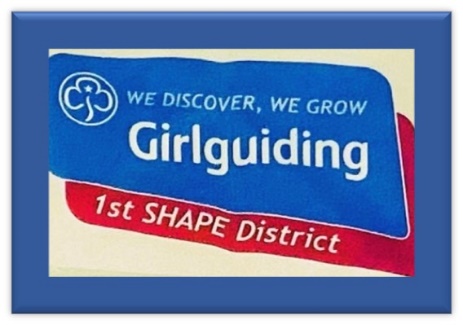 Girlguiding S.H.A.P.E District (Benelux and France) British Girlguiding Overseas is part of UK Girlguiding. Situated in the community of SHAPE HQ at Mons, Wallonia Belgium. With 30 NATO member nations and additional partner and military cooperation nations represented at SHAPE, we truly are a diverse community.Girlguiding S.H.A.P.E District comprises of three units.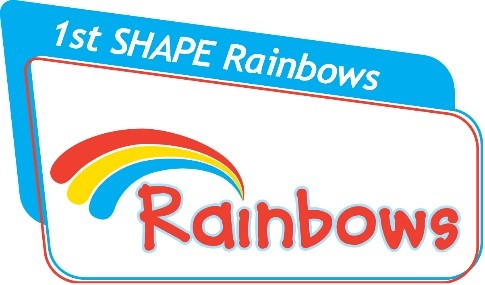 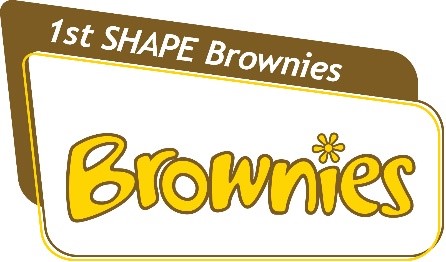 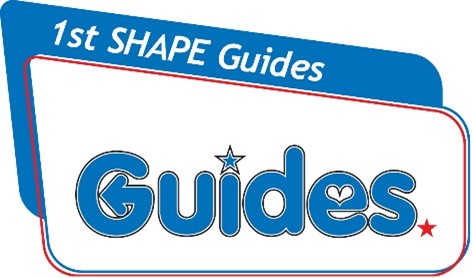 1st S.H.A.P.E Rainbows	1st S.H.A.P.E Brownies	1st S.H.A.P.E GuidesS.H.A.P.E Girlguiding District Unit DetailsRainbows (5 - 7)1st S.H.A.P.E Rainbows learn by doing – they get their hands dirty, do sports, arts and crafts and play games. Being a Rainbow is all about having the space to try new things. Through taking part in a range of different activities with girls their own age, Rainbows develop self-confidence and make lots of new friends, Meet every Tuesday (excluding school holidays) from 15:30-17:00pmEmail: GirlguidingShape@outlook.comBrownies (7 - 10)1st S.H.A.P.E Brownies have incredible experiences together, make brilliant friends and discover the world around them. Every time they meet up, groups of Brownies learn new skills and take on challenges as they work out what they want to be and do in the future.Meet every Wednesday (excluding school holidays) from 15:00-17:00pmEmail: SHAPEbrowniesno1@outlook.comGuides (10 – 14)1st S.H.A.P.E Guides create their own campaigns, from learning and sharing new skills.  With our Guides, experience going on camps, holidays and trips and enjoying exciting British Girlguiding Overseas events  Meet every Monday night (excluding school holidays) from 18:00pm -19:30pmEmail: Shapeguides@outlook.comContact		District Commissioner – GirlguidingShape@outlook.com		Rainbows– GirlguidingShape@outlook.com		Brownies – SHAPEbrowniesno1@outlook.com		Guides – shapeguides@outlook.com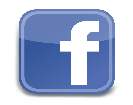 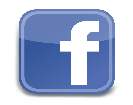 Girlguiding Shape DC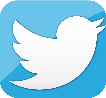 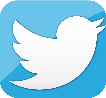 1st SHAPE Rainbows@SHAPEDistrictGG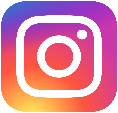 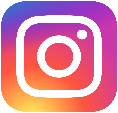 1stshaperainbows and Shape_girlguides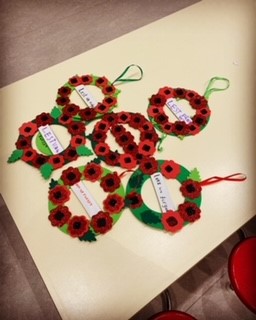 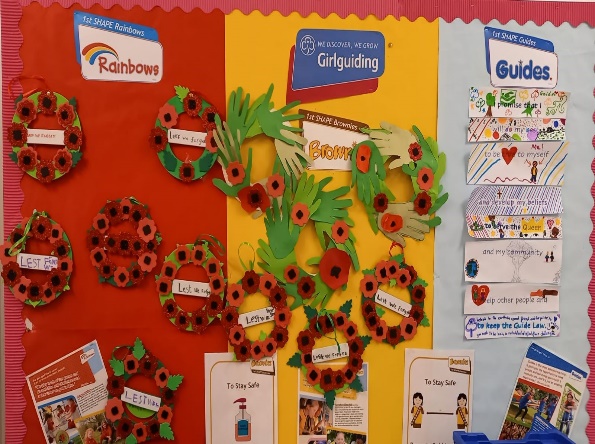 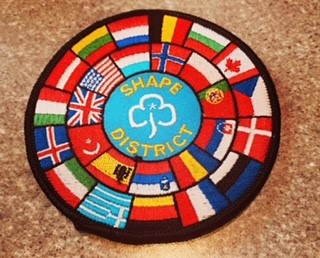 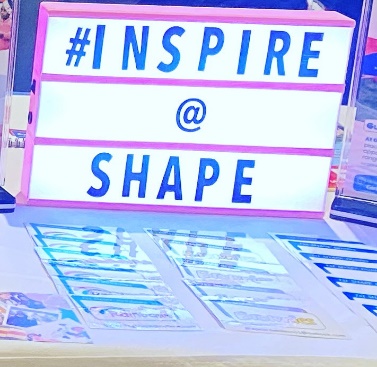 